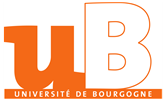 Objet : élections aux Conseils de composantes de l'Université de Bourgogne 2022LISTE DE CANDIDATS IUT DIJON-AUXERRE - COLLEGE DES AUTRES ENSEIGNANTS (STATUT SECOND DEGRE ET ASSIMILES)IUT DIJON-AUXERRE - Collège des autres enseignants [statut second degré et assimilés]IUT DIJON-AUXERRE - Collège des autres enseignants [statut second degré et assimilés]La liste inter-sithsDroit au BUT1. M. THOMAS COULON2. Mme AUDREY BENTZ3. M. PIERRE DEPLANCHE4. Mme SABINE BELAMICH5. M. FRANCK DESSERREY1. M. ALEXANDRE GUIDET2. Mme GERALDINE BONNIAUD3. M. NICOLAS NOIROT4. Mme CARINE DELION5. M. PATRICK PICARD